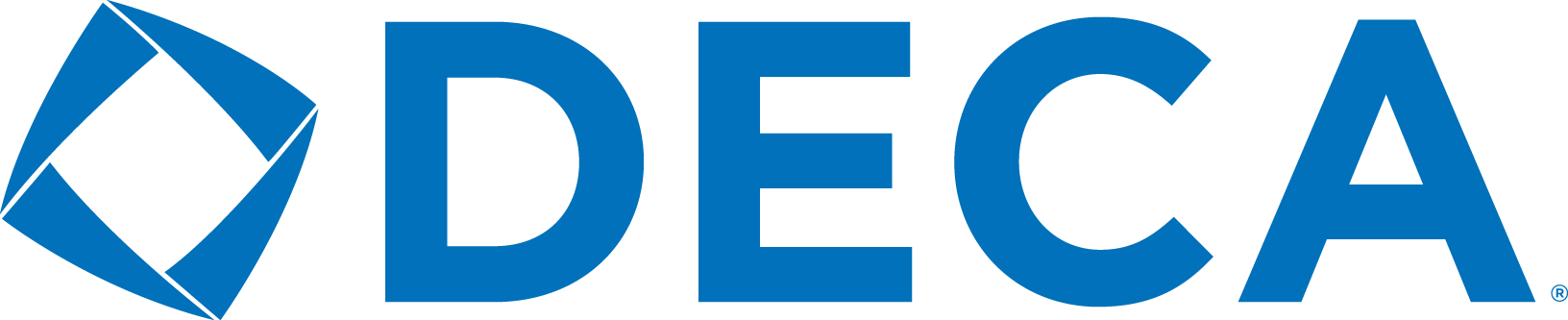 ROLE-PLAYS AND CASE STUDIESWhat are the performance indicators? What information would you cover as it relates to your solution?WORKSHEETParticipant Role:Judge Role:Instructional Area:Company:What is the participant being asked to accomplish or deliver?What is your solution?1.[Performance Indicator][Information]2.[Performance Indicator][Information]3.[Performance Indicator][Information]4.[Performance Indicator][Information]5.[Performance Indicator][Information]Where is the role-play to take place?What 21st Century Skills will you focus on during the role-play?